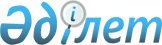 О создании Межведомственной комиссии по вопросам совершенствования действующего законодательства в части противодействия коррупции
					
			Утративший силу
			
			
		
					Постановление Правительства Республики Казахстан от 14 марта 2007 года N 193. Утратило силу постановлением Правительства Республики Казахстан от 9 апреля 2014 года № 329      Сноска. Утратило силу постановлением Правительства РК от 09.04.2014 № 329.

      В целях совершенствования законодательства по борьбе с коррупцией Правительство Республики Казахстан ПОСТАНОВЛЯЕТ:

      1. Создать Межведомственную комиссию по вопросам совершенствования действующего законодательства в части противодействия коррупции (далее - Комиссия) в составе согласно приложению. 

      2. Утвердить прилагаемое Положение о Комиссии. 

      3. Настоящее постановление вводится в действие со дня подписания.       Премьер-Министр 

    Республики Казахстан Приложение           

к постановлению Правительства 

Республики Казахстан     

от 14 марта 2007 года N 193  

Состав

Межведомственной комиссии по вопросам 

совершенствования действующего законодательства 

в части противодействия коррупции       Сноска. Состав с изменениями, внесенными постановлениями Правительства РК от 18.04.2007 N 309; от 05.10.2007 N 905; от 07.04.2008 N 323; от 16.06.2008 N 587; от 24.12.2008 N 1248; от 15.05.2009 N 728; от 29.10.2009 № 1707; от 23.06.2010 № 632; от 30.05.2011 № 600.Тусупбеков                - Министр юстиции Республики

Рашид Толеутаевич           Казахстан, председательКуставлетов               - вице-министр юстиции Республики

Дулат Рашидович             Казахстан, заместитель председателяЛукин                     - заместитель Председателя Агентства

Андрей Иванович             Республики Казахстан по борьбе с

                            экономической и коррупционной

                            преступностью (финансовая полиция),

                            заместитель председателя

                            (по согласованию)Бусурманов                - директор государственного учреждения

Жумабек Дюсешевич           "Институт законодательства Республики

                            Казахстан", доктор юридических наук,

                            академик Академии юридических наук,

                            секретарьАбайдильдин               - депутат Сената Парламента

Талгатбек Жамшитович        Республики Казахстан (по согласованию)Турецкий                  - депутат Мажилиса Парламента

Николай Николаевич          Республики Казахстан (по согласованию)Даленов                   - вице-министр финансов Республики

Руслан Ербулатович          Казахстан Абдибеков                 - вице-министр индустрии и

Нурмухамбет Канапиевич      новых технологий Республики КазахстанАкылбай                   - депутат Сената Парламента Республики

Серик Байсеитович           Казахстан (по согласованию)Темирбулатов              - депутат Мажилиса Парламента

Серик Габдуллаевич          Республики Казахстан (по согласованию)Ищанов                    - Председатель Комитета по финансам и

Кайрат Кыдырбаевич          бюджету Сената Парламента Республики

                            Казахстан (по согласованию)Рахманберидиев            - член Комитета по международным делам,

Орынбай                     обороне и безопасности Сената

                            Парламента Республики КазахстанДюсембаев                 - вице-министр транспорта

Еркын Сейдегалиевич         коммуникаций Республики КазахстанКомекбаев                 - заместитель Председателя Агентства

Али Амантаевич              Республики Казахстан по делам

                            государственной службыТурмагамбетов             - вице-министр охраны окружающей среды

Мажит Абдихалыкович         Республики КазахстанКурмангалиев              - заместитель Министра обороны Республики

Асет Кабиевич               КазахстанТаджияков                 - заместитель Председателя

Бисенгали Шамгалиевич       Национального Банка Республики

                            КазахстанМауленов                  - заведующий кафедрой уголовно-

Газиз Сырбаевич             правовых дисциплин Казахского

                            гуманитарно-юридического университета,

                            доктор юридических наук, профессорБаймаханов                - директор Института научной экспертизы

Мурат Таджи-Муратович       и анализа акционерного общества

                            «Казахский гуманитарно-юридический

                            университет», доктор юридических наук,

                            профессор, академик Национальной

                            академии наук Республики Казахстан

                            (по согласованию)Рахметов                  - начальник Научно-исследовательского

Саттар Муханулы             центра и адъюнктуры Академии

                            финансовой полиции Агентства

                            Республики Казахстан по борьбе с

                            экономической и коррупционной

                            преступностью (финансовая полиция),

                            доктор юридических наук, профессор

                            (по согласованию)Кравченко                 - начальник Департамента по надзору

Андрей Николаевич           за законностью в деятельности

                            государственных органов Генеральной

                            прокуратуры Республики КазахстанДжалмагамбетова           - депутат Сената Парламента Республики

Светлана Жакияновна         Казахстан (по согласованию)Сарыбеков                 - вице-министр образования и науки

Махметгали Нургалиевич      Республики КазахстанКудайбергенов             - заместитель Председателя Агентства

Ескендир Копбосынович       Республики Казахстан по регулированию

                            естественных монополийИскандиров                - вице-министр экономического развития и

Абай Мукашевич              торговли Республики КазахстанУкибаев                   - первый заместитель Командующего

Ермек Елеуханович           Республиканской гвардией Республики

                            Казахстан (по согласованию)Мизанбаев                 - заместитель Председателя

Усер Елеусизович            Комитета национальной безопасности

                            Республики Казахстан (по согласованию)Таджияков                 - заместитель Председателя Национального

Бисенгали Шамгалиевич       Банка Республики Казахстан

                            (по согласованию)Нурымбетов                - вице-министр труда и социальной защиты

Биржан Бидайбекович         населения Республики КазахстанБурибаев                  - вице-министр культуры

Аскар Исмаилович            Республики КазахстанАман                      - ответственный секретарь

Евгений Иосифович           Министерства сельского хозяйства

                            Республики КазахстанКуренбеков                - заместитель Министра внутренних дел

Амантай Жанкеевич           Республики КазахстанДаулеталин                - заместитель Руководителя Аппарата

Сатыбалды Телагисович       Мажилиса Парламента

                            Республики Казахстан (по согласованию)Ашитов                    - инспектор Комитета партийного

Батыржан Зайырканович       контроля Народно-Демократической

                            партии «Hуp Отан» (по согласованию)Абсеметов                 - директор юридического департамента

Динмухамед Бакытжанович     Национальной экономической палаты

                            Казахстана "Союз "Атамекен"

                            (по согласованию)Бабушкин                  - судья Верховного Суда

Михаил Федорович            Республики Казахстан (в отставке)

                            (по согласованию)Сарсенов                  - вице-министр связи и информации

Сакен Сейтжаппарович        Республики КазахстанУтверждено          

постановлением Правительства 

Республики Казахстан    

от 14 марта 2007 года N 193  

Положение 

о Межведомственной комиссии по вопросам 

совершенствования действующего законодательства 

в части противодействия коррупции  

1. Общие положения 

      1. Межведомственная комиссия по вопросам совершенствования действующего законодательства в части противодействия коррупции (далее - Комиссия) является консультативно-совещательным органом при Правительстве Республики Казахстан. 

      2. Комиссия в своей деятельности руководствуется Конституцией Республики Казахстан, законами Республики Казахстан, актами Президента и Правительства и иными нормативными правовыми актами Республики Казахстан, а также настоящим Положением.  

2. Задачи и права Комиссии 

      3. Основными задачами Комиссии является выработка предложений по внесению изменений и дополнений в действующее законодательство: 

      1) по итогам рассмотрения анализа действующего законодательства на предмет наличия норм, создающих условия для совершения коррупционных правонарушений; 

      2) в части противодействия коррупции. 

      4. В соответствии со своими задачами Комиссия имеет право: 

      1) взаимодействовать с центральными исполнительными и другими государственными органами и организациями по вопросам, входящим в компетенцию Комиссии; 

      2) приглашать и заслушивать представителей государственных органов и организаций Республики Казахстан по вопросам, входящим в компетенцию Комиссии; 

      3) в установленном законодательством порядке запрашивать и получать от государственных и других организаций материалы, необходимые для реализации задач Комиссии.  

3. Организация деятельности Комиссии 

      5. Председатель Комиссии руководит ее деятельностью, председательствует на заседаниях, планирует работу, осуществляет общий контроль над реализацией решений. Во время отсутствия председателя его функции выполняет заместитель. 

      6. Рабочим органам Комиссии является Министерство юстиции Республики Казахстан. 

      7. Организацию работы, подготовку соответствующих документов, материалов и оформление протокола после заседания Комиссии осуществляет секретарь Комиссии. 

      Материалы заседаний комиссии направляются членам Комиссии не позднее 3-х рабочих дней до проведения заседания Комиссии. 

      8. Заседания Комиссии проводятся в третий понедельник месяца календарного года, при необходимости, и в иные дни, определяемые председателем Комиссии. Заседание Комиссии считается правомочным при участии не менее половины от общего числа членов Комиссии. 

      9. Повестка дня заседаний, а также место и время их проведения определяются и уточняются председателем Комиссии по согласованию с членами Комиссии. 

      10. Решения Комиссии принимаются открытым голосованием и считаются принятыми, если за них подано большинство голосов от общего количества членов Комиссии, оформляются протоколом заседания Комиссии и носят рекомендательный характер. В случае равенства голосов, принятым считается решение, за которое проголосовал председатель. 

      Члены Комиссии имеют право на особое мнение, которое, в случае его выражения, должно быть изложено в письменном виде и приложено к протоколу Комиссии. 

      11. Комиссия прекращает свою деятельность на основании решения Правительства Республики Казахстан. 
					© 2012. РГП на ПХВ «Институт законодательства и правовой информации Республики Казахстан» Министерства юстиции Республики Казахстан
				